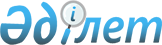 Шетелде тұратын отандастарды қолдау жөніндегі іс-шаралардың 2008 жылға арналған жоспарын бекіту туралыҚазақстан Республикасы Үкіметінің 2008 жылғы 18 қаңтардағы N 30 Қаулысы

      Қазақстан Республикасының Үкіметі  ҚАУЛЫ ЕТЕДІ : 

      1. Қоса беріліп отырған Шетелде тұратын отандастарды қолдау жөніндегі іс-шаралардың 2008 жылға арналған жоспары (бұдан әрі - Жоспар) бекітілсін. 

      2. Орталық атқарушы органдар, өзге де мемлекеттік органдар мен ұйымдар (келісім бойынша) Жоспарда көзделген іс-шаралардың іске асырылуын қамтамасыз етсін және Қазақстан Республикасы Мәдениет және ақпарат министрлігіне 15 маусымнан және 15 желтоқсаннан кешіктірмей Жоспар іс-шараларының орындалуы туралы ақпаратты ұсынсын. 

      3. Қазақстан Республикасы Мәдениет және ақпарат министрлігі жыл бойы, 25 маусымнан және 25 желтоқсаннан кешіктірмей, Қазақстан Республикасының Үкіметіне Жоспар іс-шараларының орындалуы туралы жиынтық ақпарат ұсынуды қамтамасыз етсін. 

      4. Осы қаулы қол қойылған күнінен бастап қолданысқа енгізіледі.        Қазақстан Республикасының 

      Премьер-Министрі Қазақстан Республикасы  

Үкіметінің       

2008 жылғы 18 қаңтардағы 

N 30 қаулысымен    

бекітілген     

  Шетелде тұратын отандастарды қолдау жөніндегі іс-шаралардың 

2008 жылға арналған жоспары    Ескертпе: аббревиатуралардың толық жазылуы МАМ        - Қазақстан Республикасы Мәдениет және ақпарат 

             министрлігі 

СІМ        - Қазақстан Республикасы Сыртқы істер министрлігі 

БҒМ        - Қазақстан Республикасы Білім және ғылым 

             министрлігі 

ЭБЖМ       - Қазақстан Республикасы Экономика және 

             бюджеттік жоспарлау министрлігі 

ИСМ        - Қазақстан Республикасы Индустрия және 

             сауда министрлігі 

Еңбекмині  - Қазақстан Республикасы Еңбек және 

             халықты әлеуметтік қорғау министрлігі 

ДҚҚ        - Дүниежүзі қазақтары қауымдастығы 

Әділетмині - Қазақстан Республикасы Әділет министрлігі 

ВАК        - Ведомствоаралық комиссия 
					© 2012. Қазақстан Республикасы Әділет министрлігінің «Қазақстан Республикасының Заңнама және құқықтық ақпарат институты» ШЖҚ РМК
				Р/с 

N№ 
Іс-шаралар 
Аяқталу 

нысаны 
Орында- 

луына 

жауап- 

тылар 
Орындалу 

мерзімі 
Болжамды 

шығыстар, 

мың теңге 
Қаржы- 

лан- 

дыру 

көзі 
1 
2 
3 
4 
5 
6 
7 
1. Шетелде тұратын 

отандастарды 

қолдаудың 2009- 

2013 жылдарға 

арналған мемле- 

кеттік бағдар- 

ламасын әзірлеу Қазақстан 

Республи- 

касы 

Президен- 

тінің 

Жарлығы МАМ, 

СІМ, БҒМ, 

ЭБЖМ, 

Еңбекми- 

ні, ИСМ, 

Әділет- 

мині, 

ДҚҚ (ке- 

лісім 

бойынша) 2008 жыл- 

ғы IV 

тоқсан Талап 

етілмейді  - 2. "Қазақ диаспора- 

сының зияткерлік 

әлеуеті" деген 

әлеуметтік зерт- 

теулер жүргізу: 

ТМД елдері; 

Орта Азия елдері Қазақстан 

Республи- 

касының 

Үкіметіне 

ақпарат МАМ, 

СІМ, 

БҒМ, ДҚҚ 

(келісім 

бойынша) 2008 жыл- 

ғы 20 

желтоқсан 2710 Респуб- 

ликалық 

бюджет 3. Мемлекеттік ор- 

гандардың Дүние- 

жүзі қазақтары- 

ның қауымдастығы 

мен өзара іс-қи- 

мыл стратегиясын 

әзірлеу туралы 

ұсыныс енгізу Қазақстан 

Республи- 

касының 

Үкіметіне 

ақпарат МАМ 2008 жыл- 

ғы І жар- 

ты жылдық Талап 

етілмейді - 
4. Шетелде тұратын 

отандастардың 

істері жөніндегі 

комиссияның 

жұмысын қамтама- 

сыз ету Бұйрық МАМ, ДҚҚ 

(келісім 

бойынша) 2008 жыл, 

жыл бойы 820 Респуб- 

ликалық 

бюджет 5. "Туған тіл" атты 

мамандандырылған 

альманағын шыға- 

руды ұйымдастыру Қазақстан 

Республи- 

касының 

Үкіметіне 

ақпарат МАМ, ДҚҚ 

(келісім 

бойынша) 2008 жыл, 

жылына 

екі рет 3371 Респуб- 

ликалық 

бюджет 6. Қазақ диаспорасы 

үшін қазақ тілін 

қарқынды үйрету 

жөніндегі сөздік 

-терді, оқулық- 

тарды, оқу-әдіс- 

темелік құрал- 

дарды әзірлеу 

және шығару Бұйрық МАМ, 

БҒМ, ДҚҚ 

(келісім 

бойынша) 2008 жыл, 

жыл бойы 3990 Респуб- 

ликалық 

бюджет 7. Шетелде тұратын 

отандастардың 

халық шығармашы- 

лығы фестивалін 

өткізу Қазақстан 

Республи- 

касының 

Үкіметіне 

ақпарат МАМ, 

СІМ, ДҚҚ 

(келісім 

бойынша) 2008 жыл- 

ғы 20 

желтоқсан 6643 Респуб- 

ликалық 

бюджет 8. Қазақ диаспорасы 

өкілдерінің қа- 

тысуымен халықа- 

ралық ақындар 

мүшәйрасын 

өткізу Қазақстан 

Республи- 

касының 

Үкіметіне 

ақпарат МАМ, 

СІМ, ДҚҚ 

(келісім 

бойынша) 2008 жыл- 

ғы 20 

желтоқсан 4081 Респуб- 

ликалық 

бюджет 9. "Мемлекеттік са- 

тып алу туралы" 

Қазақстан Рес- 

публикасы Заңы- 

ның талаптарына 

сәйкес "Caspio- 

net" спутниктік 

арнасының хабар 

таратуын қамта- 

масыз ету (жақын 

шетел аумағында, 

отандастар тығыз 

орналасқан жер- 

лерде отандық 

түрлі жанрлы 

телерадиобағдар- 

ламаларын, 

фильмдерді және 

өзге де өнімді 

трансляциялау) Бұйрық МАМ 2008 жыл- 

ғы І жар- 

ты жылдық 372893 Респуб- 

ликалық 

бюджет 10. Қазақ диаспорасы 

өкілдеріне жоға- 

ры оқу орындары- 

на және олардың 

даярлық бөлімде- 

ріне түсу үшін 

квота бөлу МАМ-ға 

ақпарат БҒМ, 

СІМ 2008 жыл- 

ғы 15 

маусым, 

15 жел- 

тоқсан 132257 Респуб- 

ликалық 

бюджет 11. Жақын және алыс 

шетелдердегі қа- 

зақ мектептерін 

оқулықтармен, 

оқу-әдістемелік 

құралдармен 

қамтамасыз ету МАМ-ға 

ақпарат БҒМ, 

СІМ 2008 жыл- 

ғы 15 

маусым, 

15 жел- 

тоқсан 9123 Респуб- 

ликалық 

бюджет 12. Қазақ диаспора- 

сының мәселелері 

бойынша Қазақс- 

тан мен шет ел- 

дерде республи- 

калық(өңірлік) 

конференциялар, 

семинарлар, 

кеңестер, 

"дөңгелек 

үстелдер" өткізу Қазақстан 

Республи- 

касының 

Үкіметіне 

ақпарат МАМ, 

СІМ, Ең- 

бекмині, 

БҒМ, ДҚҚ 

(келісім 

бойынша) 2008 жыл, 

жыл бойы 6596 Респуб- 

ликалық 

бюджет ЖИЫНЫ: 542484 